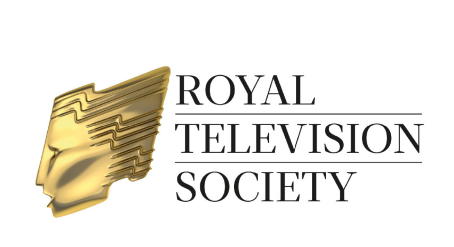 9 June 2023 RTS SCOTLAND ANNOUNCES WINNERS OF THE 2023 PROGRAMME AWARDS  Scotland’s television industry was celebrated at an award ceremony in Glasgow on Thursday 8 June, as the Royal Television Society (RTS) Scotland announced the winners of the 2023 Programme Awards. Presenters Shereen Cutkelvin and Sanjeev Kholi handed out 28 awards to winners at Glasgow’s Old Fruitmarket.  Among those receiving gongs were River City’s 20th Anniversary programme (BBC Studios) which won Best Drama; Travelling Auctioneers (STV Studios for BBC One) for Best Daytime Programme; and Reporting Scotland (BBC Scotland) which picked up gold in the News category. Tony Curran won the Best Actor – Male Award for Mayflies, Shauna MacDonald was crowned Best Actor – Female for The Scotts, and Gordon Buchanan was awarded On-Screen Personality 2022. Scot Squad (The Comedy Unit for BBC) was victorious in the Comedy category, and Rob Williams won the Writer award for his prison drama, Screw (STV Studios for Channel 4).  The Outstanding Contribution Award was presented to Margaret Scott in recognition of her passionate commitment to Scotland’s creative sector. Alan Cumming, one of Scotland’s most extraordinary and versatile performers, received the RTS Scotland Special Award 2023, in recognition of his achievements across his varied and successful TV career, from the beloved Scottish comedies, Victor and Barry and The High Life, to award-winning US series The Good Wife and his latest show, Schmigadoon!.  The full list of winners can be found below.Alan Cumming, recipient of the RTS Scotland Special Award 2023 said: “I owe my whole career to Scotland. I made my first film here when I was 20. I got my first of many roles on Scottish Television when I was 21 and my first feature film was a Scottish co-production with a Scottish writer/director. I continue to return to my homeland to work on screen and on stage. It’s truly my honour to be back in Glasgow where it all began nearly four decades ago, to receive this award from RTS. I’m no awa to bide awa!”  Margaret Scott, recipient of the Outstanding Achievement Award, said: “The Television Industry in Scotland has changed beyond recognition since I joined over 30 years ago and so many wonderful, passionate and talented people have driven and contributed to that change.  I am delighted to have had the opportunity to play a small part and honoured to receive this award from RTS Scotland.”  Stephen O’Donnell, Chair of RTS Scotland, said: “What a night! When you see all this talent together in the one room, it’s clear to see that Scotland’s creative community punches above its weight. These Awards are so important to recognise the incredible TV talent we have here in Scotland, not only to celebrate their achievements but also to inspire the next generation – something that is crucial to us at RTS Scotland.”  RTS SCOTLAND PROGRAMME AWARDS 2023 – WINNERS FULL LIST News Reporting Scotland, BBC Scotland News and Current Affairs Animation and VFX The World Cup 2022 Title Sequence – Here We Go!, Studio Something Camera Gordon Buchanan, Jack Warrender and Keith Partidge for Snow Dogs: Into the Wild (Hello Halo Productions and Oak Island Films) Post Production: Motion Design and Animation (Individual and Small Team) Iron Sail, Revenant Documentary and Specialist Factual: History The Mystery of Anthrax Island (Indelible Telly) Actor – Male Tony Curran, Mayflies (Synchronicity Films) Daytime The Travelling Auctioneers (STV Studios) Actor – Female Shauna MacDonald, The Scotts (The Comedy Unit) Young Journalist (Presented in Memory of George Sinclair) Morgan Spence (BBC Scotland) Sport Programme Fight at the Fort (Amped Pictures) Current Affairs Disclosure: The Great Ferries Scandal (BBC Scotland) Children’s Trùir Aig Trì (Sorbier Productions) Student  SMALL (Jonathan Payne, Sophie MacDonald, Laura Wiggett -The University of Edinburgh) Drama River City the 20th Anniversary Episode (BBC Studios) Comedy Scot Squad (The Comedy Unit) Live Event World Pipe Bands Championship 2022 (BBC Scotland Productions) Sound Snow Dogs – Into the Wild, Adam Wood and Jamie Hartland for Serious Facilities (Hello Halo Productions and Oak Island Films) Writer Rob Williams, Screw (STV Studios) Documentary and Specialist Factual: Arts Stolen: Catching the Art Thieves (Lion Television Scotland) On-Screen Personality Gordon Buchanan (Snow Dogs into the Wild, Hello Halo Productions and Oak Island Films) Documentary and Specialist Factual: Science and Natural History The Secret Genius of Modern Life (BBC Studios: Science Unit) Short Form When We Were Famous – Scotland 72 (Studio Something) Entertainment and Features Martin Compston’s Scottish Fling (Tern TV) Editing Dave Clark, The Last Stone (Tern TV) Documentary and Specialist Factual Long Live My Happy Head (Melt the Fly) Director Dr Marco J Fecerici for Rico: The Richard Demarco Story (MLC Productions and Federici Films) Outstanding Contribution Award Margaret Scott  The RTS Scotland Special Award 2023 Alan Cumming The RTS is an educational charity promoting the art and science of television, organising informative and entertaining events and making connections with professionals across the industry and those hoping to break into television.  The RTS Scotland Programme Awards 2023 are sponsored by Channel 4, ScreenSkills HETV Skills Fund, BBC Studios and Nerve. They are also supported by Screen Scotland and Celia Sinclair (Young Journalist Award).  Media Contact: Kirstin Stevenson, RTS Scotland Committee |kirstin.stevenson@stv.tv |07803970106 